World War 1 NOTESThe Ottoman Empire was nicknamed: “The ____________________ Man of Europe.”Color in the “Powder Keg” on the map.  Label the area.  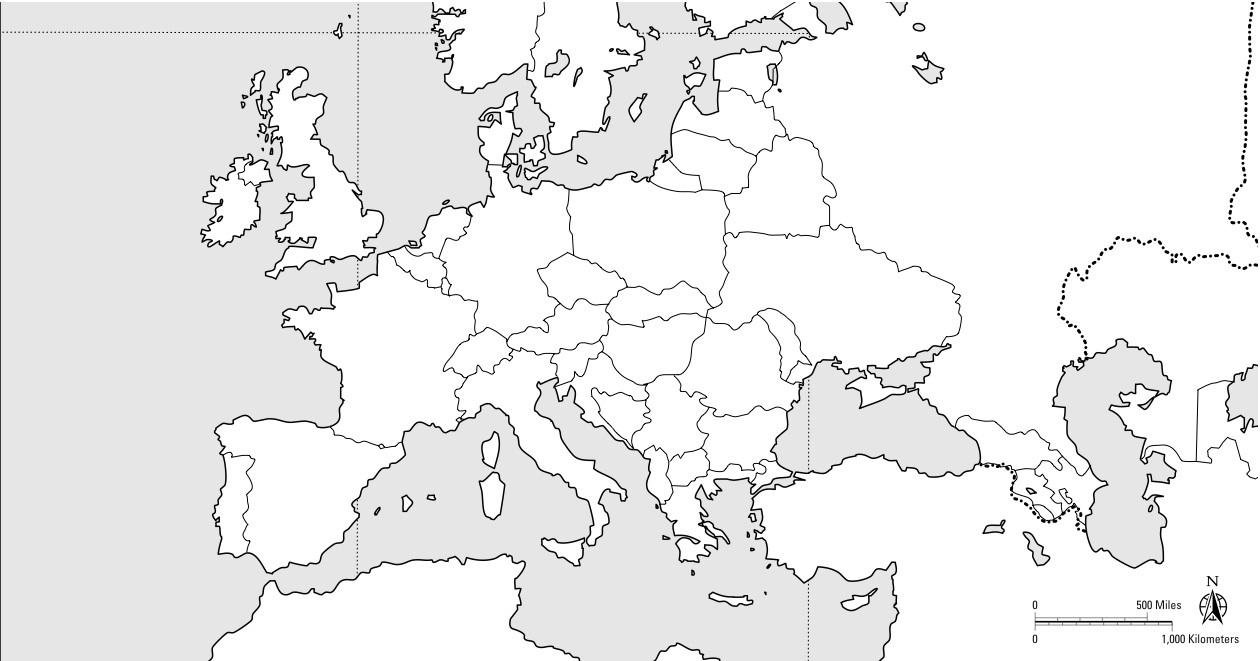 What were the MAIN long-term causes of World War I? M _______________________________________________A _______________________________________________I  _______________________________________________N _______________________________________________What was an immediate (short-term) cause of World War I? Fill in the map of the two teams below During World War I, both sides fought using ____________________________ warfare.  Define total war:  __________________________________________________________________________________________________________________________________________________________________________________What role did government play in the economy during the war?What were 2 major turning points of the war? Russia…. _____________________________________________________________________________The U.S…. ____________________________________________________________________________The war ended in _________________________. The ______________________________ won. Three effects of World War I were: ______________________________________________________________________________________________________________________________________________________________________________________________________________________________________________________Central PowersAllies1. 1. 2. 2. 3. 3. *LATER: 